RESULTADO – TOMADA DE PREÇON° 2024123TP57090HEMUO Instituto de Gestão e Humanização – IGH, entidade de direito privado e sem fins lucrativos,classificado como Organização Social, vem tornar público o resultado da Tomada de Preços, com afinalidade de adquirir bens, insumos e serviços para o HEMU - Hospital Estadual da Mulher, comendereço à Rua R-7, S/N, Setor Oeste, Goiânia, CEP: 74.125-090.Bionexo do Brasil LtdaRelatório emitido em 21/03/2024 16:36CompradorIGH - HEMU - Hospital Estadual da Mulher (11.858.570/0002-14)Rua R 7, esquina com Av. Perimetral s/n - Setor Oeste - GOIÂNIA, GO CEP: 74.530-020Relação de Itens (Confirmação)Pedido de Cotação : 338350204COTAÇÃO Nº 57090 - LABORATÓRIOS - HEMU MAR/2024Frete PróprioObservações: -*PAGAMENTO: Somente a prazo e por meio de depósito em conta PJ do fornecedor. *FRETE: Só serãoaceitas propostas com frete CIF e para entrega no endereço: RUA R7 C/ AV PERIMETRAL, SETOR COIMBRA,Goiânia/GO CEP: 74.530-020, dia e horário especificado. *CERTIDÕES: As Certidões Municipal, Estadual de Goiás,Federal, FGTS e Trabalhista devem estar regulares desde a data da emissão da proposta até a data do pagamento.*REGULAMENTO: O processo de compras obedecerá ao Regulamento de Compras do IGH, prevalecendo este emrelação a estes termos em caso de divergência.Tipo de Cotação: Cotação NormalFornecedor : Todos os FornecedoresData de Confirmação : TodasFaturamentoMínimoValidade daPropostaCondições dePagamentoFornecedorPrazo de EntregaFrete ObservaçõesComercial Cirurgica RioclarenseLtda- SPJAGUARIÚNA - SPUsuário Ws Rioclarense - (19) 3522-1dias após123R$ 500,000021/03/202421/03/202421/03/202430 ddl28 ddl30 ddlCIFCIFCIF-confirmação5800bionexo@rioclarense.com.brMais informaçõesGleidson Rodrigues Ranulfo Eireli -EppGOIÂNIA - GOGleidson Rodrigues Ranulfo - 62 3093-1dias apósR$ 300,0000R$ 500,0000nullconfirmação5116diagnostica.go@hotmail.comMais informaçõesHOSPTECH SERVICOS PARA SAUDELTDAGOIÂNIA - GOVitória Moreira Santos Sena - (62)5dias apósnullconfirmação30882080licitacao@hosptech-go.com.brMais informaçõesProgramaçãode EntregaPreço PreçoUnitário FábricaProdutoCódigoFabricante Embalagem Fornecedor Comentário JustificativaRent(%) Quantidade Valor Total Usuário;- Labtest eInfinity Nãorepondeu o e-mail dehomologação.- VFB NãoDaniellyEvelynPereira DaKIT TESTERAPIDO P/DENGUE NS1 29361IGG IGM -MEDTESTEDENGUE IGGIGM CX C/25UNID - 1960,MEDLEVENSOHNComercialCirurgicaRioclarenseLtda- SPR$R$R$6-CAIXA-100 UnidadeCruz10,0600 0,00001.006,0000UNIDADEatende acondição depagamento.21/03/202409:58TotalParcial:R$100.01.006,0000Total de Itens da Cotação: 14Total de Itens Impressos: 1Programaçãode EntregaPreço PreçoUnitário FábricaProdutoCódigoFabricante Embalagem Fornecedor Comentário JustificativaRent(%) Quantidade Valor Total Usuário2COLETOR DEURINA ESTERILP/4455-COLETOR 80 MLESTERIL PCT C/100 - FIRSTLAB- FIRSTPACOTEGleidsonRodriguesRanulfonull;- CBS, Biosul,H M Borges,Cepalab eR$R$1000 UnidadeR$428,0000DaniellyEvelynPereira DaCruz0,4280 0,0000UROCULTURAEireli - EppCirurgica50-80ML -Santa Cruz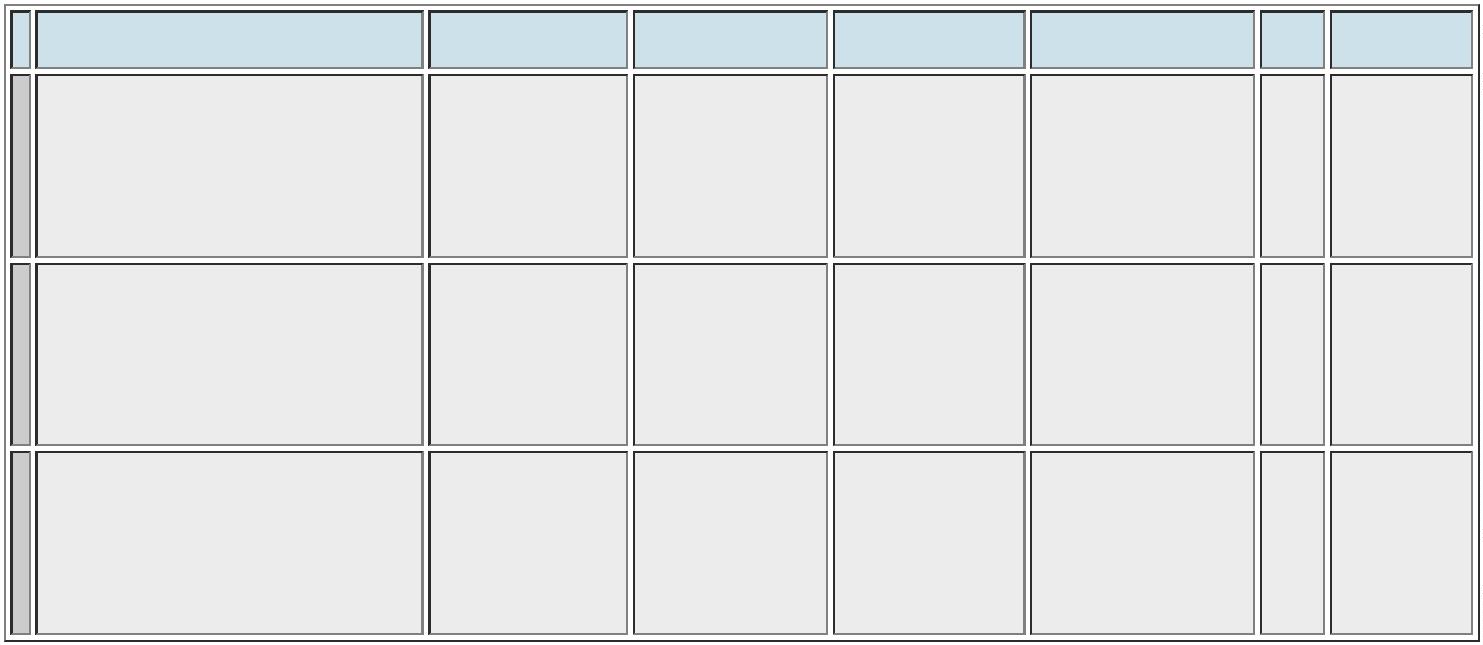 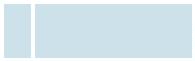 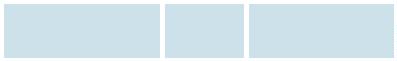 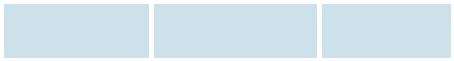 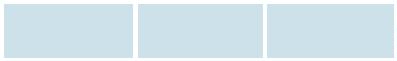 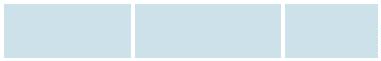 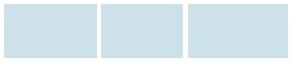 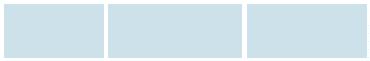 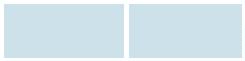 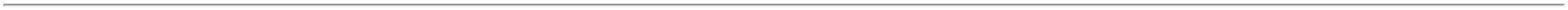 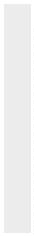 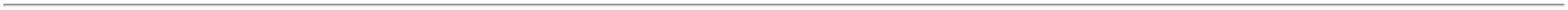 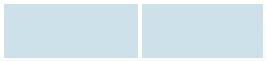 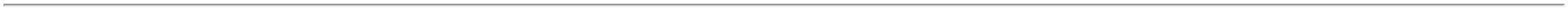 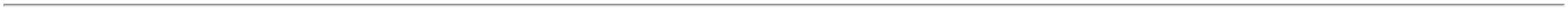 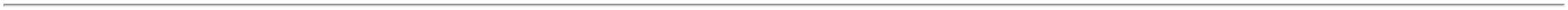 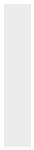 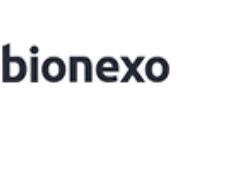 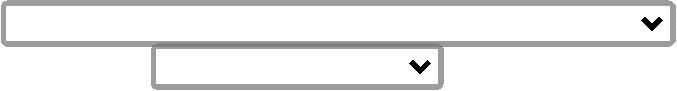 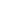 VOLUME 50 A0 MLNão atende acondição depagamento. -Hosptech21/03/202409:588Respondeuincorretamenteo itemsolicitado.;Biosul Nãoatende aDaniellyEvelynPereira DaCruzcondição depagamento. -Sensorial eATDDiagnosticaNão repondeuo e-mail dehomologação.GLUC UP LIQ5GR LIMAO300 ML- NEWPROV - NEWPROVDEXTROSOL5G / FRASCO00ML -GleidsonRodriguesRanulfo77R$R$R$280,0000338110-FRASCOnull50 Frasco35,6000 0,0000FRASCOEireli - Epp21/03/202409:58FILTRO PARARETENCAO DELEUCOCITOSEMCONCENTRADOHEMACIASPARAUTILIZAÇÃOBEIRA LEITO -UNIDADEDaniellyEvelynPereira DaCruzFILTRO BIOR 01PLUS BS PF -FRESENIUS -FRESENIUSGleidsonRodriguesRanulfo;- CEIR$R$R$438637-CAIXAnullRespondeufrete FOB40 Unidade210,0000 0,00008.400,0000Eireli - Epp21/03/202409:58;- SensorialDaniellyEvelynPereira DaCruzNão repondeuo e-mail dehomologação.- Biosul Não 48,1000 0,0000atende acondição deGleidsonRodriguesRanulfoSORO ANTI-D10 ML - EBRAM -EBRAMSORO ANTI-D -UNIDADER$R$R$481,0000939404-FRASCOnull10 UnidadeEireli - Epp21/03/202409:58pagamento.;- H M Borges,CBS eCirurgicaSanta CruzSWAB RAYONESTERIL ETRANS CM MEIOSTUART HASTEPLASTICA -GLOBAL -Não atende acondição depagamento. -ATDDiagnosticaNão repondeuo e-mail dehomologação.DaniellyEvelynPereira DaCruzSWAB ESTERILCOM MEIO DETRANSPORTESTUART -GleidsonRodriguesRanulfoR$R$R$170,0000101298-CAIXAnull100 Unidade1,7000 0,0000Eireli - EppUNIDADE21/03/202409:58GLOBAL-HigilifeRepondeufrete FOB.DaniellyEvelynPereira DaCruz;- Cepalab eBiosul Nãoatende aCOVID-19 AGRAPID TESTC/25 - ECO -ECO - ECOGleidsonRodriguesRanulfoTESTE RAPIDOCOVID-19 AG 44124NASOFARINGEOR$R$R$897,0000113--CAIXACAIXAnullnull75 Unidade11,9600 0,0000condição depagamento.Eireli - Epp21/03/202409:58DaniellyEvelynPereira DaCruzTUBO COLETAA VACUOPLASTICOTAMPA ROXAEDTA 2ML -PACOTE;- Greiner Bio-GleidsonRodriguesRanulfoTUBO EDTA K3 2ML CX C/ 100 - -BIOCONOne Brasil Nãorepondeu o e-mail deR$R$13836420 PacoteR$ 11,72000,5860 0,0000Eireli - Epphomologação.21/03/202409:58TotalParcial:R$1295.010.667,7200Total de Itens da Cotação: 14Total de Itens Impressos: 7Programaçãode EntregaPreço PreçoUnitário FábricaProdutoCódigoFabricante Embalagem Fornecedor Comentário JustificativaRent(%) Quantidade Valor Total UsuárioDaniellyEvelynPereira DaADESIVOSTOPER POS-COLETABANDAGEM -UNIDADECURATIVOADULTO -LABOR IMPORTOU CRALHOSPTECHSERVICOSPARAR$R$138054--CAIXACAIXAnullnull--2000 Unidade R$ 40,0000Cruz0,0200 0,0000SAUDE LTDA21/03/202409:58DaniellyEvelynPereira DaCruzKIT TESTE DESIFILIS VDRL -CAIXA C/ 250TESTESHOSPTECHSERVICOSPARAV.D.R.L -WIENERR$R$R$115,35005384023 Unidade38,4500 0,0000SAUDE LTDA21/03/202409:58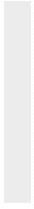 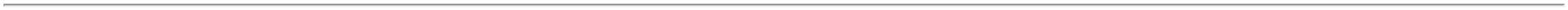 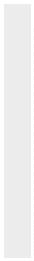 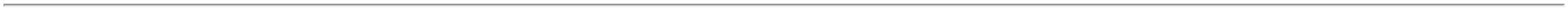 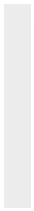 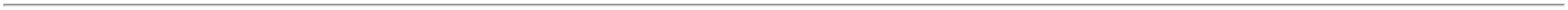 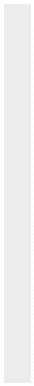 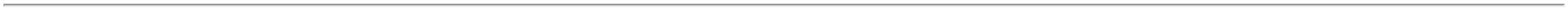 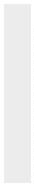 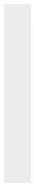 DaniellyEvelynPereira DaR$ 17,8900 CruzOLEO PARAMICROSCOPIADE IMERSAO 38408HOSPTECHSERVICOSPARAOLEO DEIMERSAO - NEWPROVR$R$7-FRASCOnull-1 Frasco17,8900 0,0000100ML -SAUDE LTDAFRASCO21/03/202409:58PONTEIRADESCARTAVELAMARELA 0 A;- Sensorial eInfinity Nãorepondeu o e-mail dehomologação.- CirurgicaSanta Cruz eCBS NãoDaniellyEvelynPereira DaR$ 68,0000 Cruz200UL ->PONTEIRAUNIVERSALCOR AMARELAPONTEIRAAMARELA -LABOR IMPORT;NEOLAB;CRALHOSPTECHSERVICOSPARAR$R$84532-PACOTEnull5 Pacote13,6000 0,00000-200SAUDE LTDA21/03/202409:58MICROLITROS -PACOTE COMatende acondição depagamento.1000UNIDADES.;- Biosul Nãoatende aTUBO PLAST.VACUO TAMPAAZUL CITRATODE SODIODaniellyEvelynPereira DaCruzTUBO DECOLETA AVACUO-CITRATO DESODIO-1,8ML -CRALHOSPTECHSERVICOSPARAcondição depagamento. -CM Nãorepondeu o e-mail deR$R$R$264,70001438357-UNIDADEnull5 Pacote52,9400 0,00003.2% 1.8ML -SAUDE LTDAPACOTE C/ 100UNIDADES21/03/202409:58homologação.TotalParcial:R$505,94002014.0409.0Total de Itens da Cotação: 14Total de Itens Impressos: 5TotalGeral:R$312.179,6600Clique aqui para geração de relatório completo com quebra de página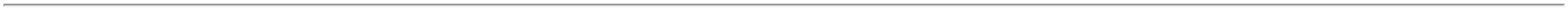 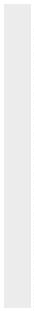 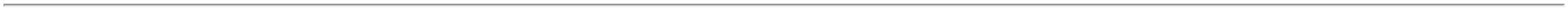 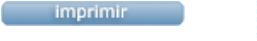 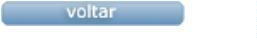 